NÁRODNÁ RADA SLOVENSKEJ REPUBLIKY	VIII. volebné obdobieČíslo: CRD-45/2021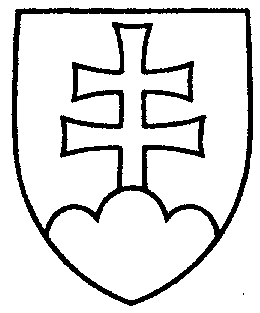 555UZNESENIENÁRODNEJ RADY SLOVENSKEJ REPUBLIKYz 28. januára 2021k návrhu skupiny poslancov Národnej rady Slovenskej republiky na vydanie zákona, ktorým sa dopĺňa zákon č. 580/2004 Z. z. o zdravotnom poistení a o zmene a doplnení zákona
č. 95/2002 Z. z. o poisťovníctve a o zmene a doplnení niektorých zákonov v znení neskorších predpisov (tlač 389) – prvé čítanie	Národná rada Slovenskej republikyr o z h o d l a,  ž eprerokuje uvedený návrh zákona v druhom čítaní;p r i d e ľ u j etento návrh zákona na prerokovanieÚstavnoprávnemu výboru Národnej rady Slovenskej republikyVýboru Národnej rady Slovenskej republiky pre sociálne veci  aVýboru Národnej rady Slovenskej republiky pre zdravotníctvo;u r č u j e ako gestorský Výbor Národnej rady Slovenskej republiky pre zdravotníctvo
a lehotu na jeho prerokovanie v druhom čítaní vo výboroch do 30 dní a v gestorskom výbore do 32 dní odo dňa jeho pridelenia.    Boris  K o l l á r   v. r.    predsedaNárodnej rady Slovenskej republikyOverovatelia:Petra  H a j š e l o v á   v. r. Jana  V a ľ o v á   v. r.